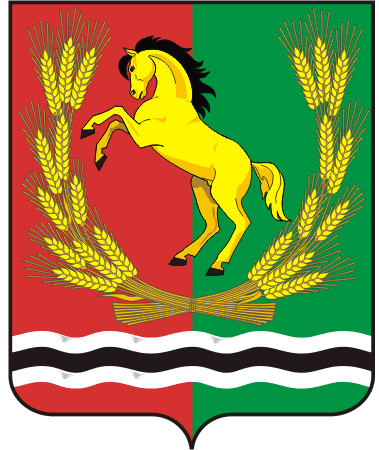 СОВЕТ  ДЕПУТАТОВМУНИЦИПАЛЬНОГО ОБРАЗОВАНИЯ КИСЛИНСКИЙ СЕЛЬСОВЕТАСЕКЕЕВСКОГО РАЙОНА ОРЕНБУРГСКОЙ  ОБЛАСТИЧЕТВЁРТОГО  СОЗЫВА					РЕШЕНИЕ		                              	                                                    26.03.2021                                  с. Кисла                                                          №31« О представлении прокурора «Об устранении нарушений законодательства  о муниципальной собственности, законодательства в сфере ЖКХ»     На основании представления прокурора района от 16.02.2021 года № 07-02-2021  «Об устранении нарушений законодательства  «Об устранении нарушений законодательства  о муниципальной собственности, законодательства в сфере ЖКХ».Совет депутатов решил:1.Главе администрации муниципального образования Кислинский сельсовет за ненадлежащее исполнение должностных обязанностей, объявить замечание.         2.Обязать главу муниципального образования Кислинский сельсовет Абрамова Владимира Леонтьевича не допускать указанные нарушения  и получить санитарно-эпидемиологическое заключение о соответствии проекта зон санитарной охраны источников хозяйственно- питьевого водоснабжения.       3.Настоящее решение вступает в силу после обнародования. Председатель Совета депутатов  муниципального образованияКислинский сельсовет                                                                   Галиулина Р.Х.